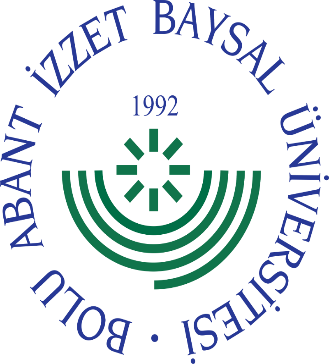 T.C.BOLU ABANT İZZET BAYSAL ÜNİVERSİTESİSAĞLIK BİLİMLERİ FAKÜLTESİ HEMŞİRELİK BÖLÜMÜ TEMEL HEMŞİRELİK BAKIMIKLİNİK UYGULAMA REHBERİÖĞRENCİ AD SOYAD:BOLU KLİNİK/SAHA UYGULAMALARINA İLİŞKİN UYULMASI GEREKEN GENEL KURALLAR	Öğrenci;Uygulamaya çıktıkları kurumların kurallarına uymakla yükümlüdür.Uygulamaya çıktıkları kurumlar tarafından istenen belgeleri zamanında tamamlayıp teslim etmekle yükümlüdür.Sorumlu/klinik hemşirenin bilgisi ve gözetiminde uygulama yapabilir.Delici-Kesici Alet Yaralanması durumunda kurumda yetkiliye haber vermek ile sorumludur.Uygulama saatlerinde misafir kabul edemez.Uygulama saatleri dışında öğrenci olarak hastanede bulunamaz.Uygulama sırasında görüntü ve ses kaydı alamaz.*Edindiği hasta ve kurum/hastane bilgilerini eğitim dışında hiçbir platformda (asansör, kantin, ulaşım araçları, telefon, internet, sosyal medya vb.) kullanamaz ve açıklayamaz.*Hiçbir belge, araç ve gereci klinik/kurum dışına çıkaramaz.Hastane/Kurum içinde ve çevresinde tütün ve alkol vb. tüketemez.**Giriş ve çıkış imzalarını/sisteme girişlerini uygulama yaptığı kurumun belirlediği yerde ve zamanında atmak zorundadır.Bir başkasının yerine imza atamaz /giriş yapamaz ve kendi yerine başkasına imza attıramaz.Uygulama saatleri içerisinde sorumlu/hemşirenin ve öğretim elemanının bilgisi olmadan kliniği/kurumu terk edemez.Uygulamaya geç kalmasını ya da uygulama alanından erken ayrılmasını gerektiren olağanüstü bir durum yaşadığında sorumluya/hemşireye ve öğretim elemanına bilgi vermek zorundadır.Uygulamasına ilişkin ders değerlendirmesinin yapılabilmesi için BAİBÜ eğitim-öğretim lisans yönetmeliğine göre uygulamanın %80’ine devam etmek zorundadır. Raporlu olduğu günler devamsızlığa dahildir.Uygulamanın bütünlüğü açısından günü bölerek devamsızlık yapamaz.Klinik/saha uygulaması boyunca öğrenci kimlik kartını görünür biçimde üzerinde taşımak zorundadır.Öğrencilerin forması alt lacivert, üst beyaz olup yaka ve ceplerde üniversitemizin renkleri biye olarak işlenmiş olmalıdır. Üst forma cebinde üniversitenin amblemi ve öğrencinin adı-soyadı yer almalıdır. Forma üstüne ihtiyaç halinde sadece lacivert/beyaz hırka giyilebilir, ayakkabı olarak sadece beyaz/lacivert spor ayakkabı olması gerekmektedir.  Üst formanın içine uzun kollu tişört/body giyilmemelidir. Kişisel hijyenine özen göstermelidir. Öğrencilerin saçları toplu olmalı ve koyu renk makyaj/oje olmamalı, tırnaklar kısa olmalı, saat ve alyans dışında takı ve piercing olmamalıdır. Eşarp kullanan öğrenciler beyaz/lacivert renk kullanmalı ve şal formunda olmamalıdır. Erkek öğrenciler sakalsız/kirli sakal olmalıdır. Belirtilen forma bütünlüğüne ve görünüme uyulmadığı takdirde öğrenci uygulamaya alınmayacaktır.Öğrenciler uygulama formasıyla hastane/kurum dışına çıkamaz.*Türk Ceza Kanunu Madde 135 ve 136 (Okuyunuz.)**27(05/2008 tarih ve 26888 Sayılı Resmi Gazete (Okuyunuz.)Güncel haline eklenmesi önerilen “Düşme Riski Ölçeği” tablosu aşağıda yer almaktadır. Buna ek olarak basınç yarası değerlendirme ölçeği eklenebileceği de önerilmektedir.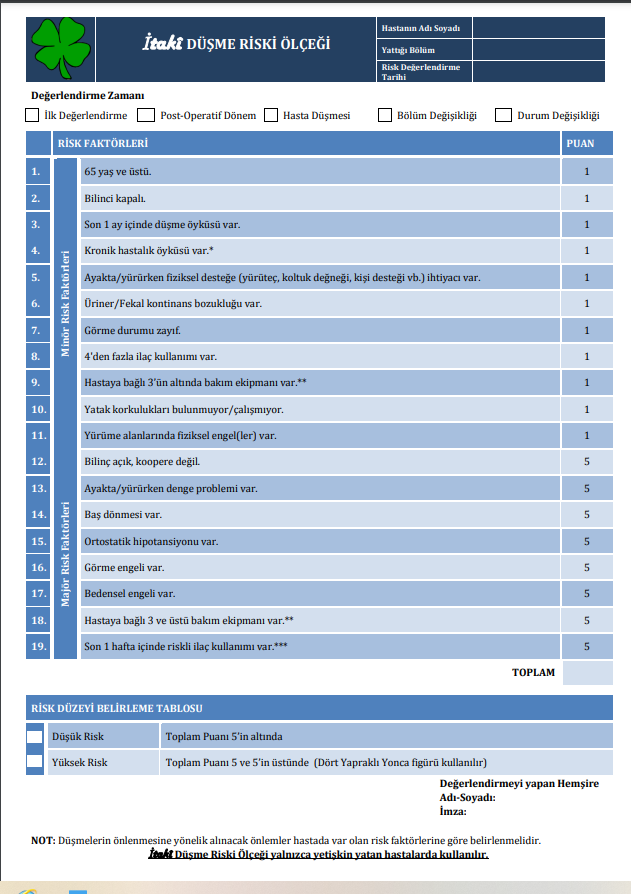        	Total Alınan Sıvı :				Total Çıkarılan sıvı:		          Balans :BAİBÜ SAĞLIK BİLİMLERİ FAKÜLTESİ HEMŞİRELİK BÖLÜMÜHEMŞİRELİK ESASLARI ANABİLİM DALIKLİNİK UYGULAMA ÖĞRENCİ DEĞERLENDİRME FORMUSosyo-Demografik ÖzellikleriSosyo-Demografik ÖzellikleriSosyo-Demografik ÖzellikleriSosyo-Demografik ÖzellikleriSosyo-Demografik ÖzellikleriSosyo-Demografik ÖzellikleriSosyo-Demografik ÖzellikleriSosyo-Demografik ÖzellikleriSosyo-Demografik ÖzellikleriSosyo-Demografik ÖzellikleriHastanın Adı-Soyadı: …………………………………..                            Dosya No: ……………....: …………………………………..                            Dosya No: ……………....: …………………………………..                            Dosya No: ……………....: …………………………………..                            Dosya No: ……………....: …………………………………..                            Dosya No: ……………....: …………………………………..                            Dosya No: ……………....: …………………………………..                            Dosya No: ……………....: …………………………………..                            Dosya No: ……………....: …………………………………..                            Dosya No: ……………....Yaşı : …………………………………..                                Oda No: ……………...: …………………………………..                                Oda No: ……………...: …………………………………..                                Oda No: ……………...: …………………………………..                                Oda No: ……………...: …………………………………..                                Oda No: ……………...: …………………………………..                                Oda No: ……………...: …………………………………..                                Oda No: ……………...: …………………………………..                                Oda No: ……………...: …………………………………..                                Oda No: ……………...Cinsiyeti :⁭ Kadın   ⁭ Erkek:⁭ Kadın   ⁭ Erkek:⁭ Kadın   ⁭ Erkek:⁭ Kadın   ⁭ Erkek:⁭ Kadın   ⁭ Erkek:⁭ Kadın   ⁭ Erkek:⁭ Kadın   ⁭ Erkek:⁭ Kadın   ⁭ Erkek:⁭ Kadın   ⁭ ErkekEğitim durumu:⁭ Okuryazar değil      ⁭ Okuryazar      ⁭ İlkokul           ⁭ Ortaokul :⁭ Lise                         ⁭ Lisans            ⁭ Lisans Üstü:⁭ Okuryazar değil      ⁭ Okuryazar      ⁭ İlkokul           ⁭ Ortaokul :⁭ Lise                         ⁭ Lisans            ⁭ Lisans Üstü:⁭ Okuryazar değil      ⁭ Okuryazar      ⁭ İlkokul           ⁭ Ortaokul :⁭ Lise                         ⁭ Lisans            ⁭ Lisans Üstü:⁭ Okuryazar değil      ⁭ Okuryazar      ⁭ İlkokul           ⁭ Ortaokul :⁭ Lise                         ⁭ Lisans            ⁭ Lisans Üstü:⁭ Okuryazar değil      ⁭ Okuryazar      ⁭ İlkokul           ⁭ Ortaokul :⁭ Lise                         ⁭ Lisans            ⁭ Lisans Üstü:⁭ Okuryazar değil      ⁭ Okuryazar      ⁭ İlkokul           ⁭ Ortaokul :⁭ Lise                         ⁭ Lisans            ⁭ Lisans Üstü:⁭ Okuryazar değil      ⁭ Okuryazar      ⁭ İlkokul           ⁭ Ortaokul :⁭ Lise                         ⁭ Lisans            ⁭ Lisans Üstü:⁭ Okuryazar değil      ⁭ Okuryazar      ⁭ İlkokul           ⁭ Ortaokul :⁭ Lise                         ⁭ Lisans            ⁭ Lisans Üstü:⁭ Okuryazar değil      ⁭ Okuryazar      ⁭ İlkokul           ⁭ Ortaokul :⁭ Lise                         ⁭ Lisans            ⁭ Lisans ÜstüMedeni durumu:⁭ Bekar                      ⁭ Evli                ⁭ Dul:⁭ Bekar                      ⁭ Evli                ⁭ Dul:⁭ Bekar                      ⁭ Evli                ⁭ Dul:⁭ Bekar                      ⁭ Evli                ⁭ Dul:⁭ Bekar                      ⁭ Evli                ⁭ Dul:⁭ Bekar                      ⁭ Evli                ⁭ Dul:⁭ Bekar                      ⁭ Evli                ⁭ Dul:⁭ Bekar                      ⁭ Evli                ⁭ Dul:⁭ Bekar                      ⁭ Evli                ⁭ DulÇalışma durumu:⁭ Çalışmıyor              ⁭ Çalışıyor (Mesleği:………………………………….):⁭ Çalışmıyor              ⁭ Çalışıyor (Mesleği:………………………………….):⁭ Çalışmıyor              ⁭ Çalışıyor (Mesleği:………………………………….):⁭ Çalışmıyor              ⁭ Çalışıyor (Mesleği:………………………………….):⁭ Çalışmıyor              ⁭ Çalışıyor (Mesleği:………………………………….):⁭ Çalışmıyor              ⁭ Çalışıyor (Mesleği:………………………………….):⁭ Çalışmıyor              ⁭ Çalışıyor (Mesleği:………………………………….):⁭ Çalışmıyor              ⁭ Çalışıyor (Mesleği:………………………………….):⁭ Çalışmıyor              ⁭ Çalışıyor (Mesleği:………………………………….)Geçmiş Tıbbi ÖyküsüGeçmiş Tıbbi ÖyküsüGeçmiş Tıbbi ÖyküsüGeçmiş Tıbbi ÖyküsüGeçmiş Tıbbi ÖyküsüGeçmiş Tıbbi ÖyküsüGeçmiş Tıbbi ÖyküsüGeçmiş Tıbbi ÖyküsüGeçmiş Tıbbi ÖyküsüGeçmiş Tıbbi ÖyküsüAilede genetik hastalık var mı? ⁭ Hayır     ⁭ Evet     Açıklayınız:Ailede genetik hastalık var mı? ⁭ Hayır     ⁭ Evet     Açıklayınız:Ailede genetik hastalık var mı? ⁭ Hayır     ⁭ Evet     Açıklayınız:Ailede genetik hastalık var mı? ⁭ Hayır     ⁭ Evet     Açıklayınız:Bilinen alerjisi var mı?⁭ Hayır     ⁭ Evet                     ⁭ Besin: ………………                  ⁭ İlaç   : ………………                  ⁭ Diğer: ………………Bilinen alerjisi var mı?⁭ Hayır     ⁭ Evet                     ⁭ Besin: ………………                  ⁭ İlaç   : ………………                  ⁭ Diğer: ………………Bilinen alerjisi var mı?⁭ Hayır     ⁭ Evet                     ⁭ Besin: ………………                  ⁭ İlaç   : ………………                  ⁭ Diğer: ………………Bilinen alerjisi var mı?⁭ Hayır     ⁭ Evet                     ⁭ Besin: ………………                  ⁭ İlaç   : ………………                  ⁭ Diğer: ………………Hangi semptomlar mevcut?⁭ Hırıltılı solunum⁭ Burun akıntısı⁭ Gözlerde Kızarıklık⁭ Yüzde ödem ⁭ Ciltte kızarıklık⁭ Diğer:…………….Hangi semptomlar mevcut?⁭ Hırıltılı solunum⁭ Burun akıntısı⁭ Gözlerde Kızarıklık⁭ Yüzde ödem ⁭ Ciltte kızarıklık⁭ Diğer:…………….⁭ Nefes darlığı⁭ Hapşırma⁭ Öksürme⁭ Anaflaksi ⁭ Ürtiker………………⁭ Nefes darlığı⁭ Hapşırma⁭ Öksürme⁭ Anaflaksi ⁭ Ürtiker………………⁭ Nefes darlığı⁭ Hapşırma⁭ Öksürme⁭ Anaflaksi ⁭ Ürtiker………………⁭ Karın ağrısı  ⁭ Bulantı⁭ Kusma⁭ İshal⁭ Kaşıntı………………..Kronik/tanılanmış hastalık var mı?⁭ Hayır     ⁭ Evet      Açıklayınız:Kronik/tanılanmış hastalık var mı?⁭ Hayır     ⁭ Evet      Açıklayınız:Kronik/tanılanmış hastalık var mı?⁭ Hayır     ⁭ Evet      Açıklayınız:Kronik/tanılanmış hastalık var mı?⁭ Hayır     ⁭ Evet      Açıklayınız:Daha önce hastanede yatmış mı?⁭ Hayır     ⁭ Evet      Açıklayınız:Daha önce hastanede yatmış mı?⁭ Hayır     ⁭ Evet      Açıklayınız:Daha önce hastanede yatmış mı?⁭ Hayır     ⁭ Evet      Açıklayınız:Daha önce hastanede yatmış mı?⁭ Hayır     ⁭ Evet      Açıklayınız:Geçirilmiş ameliyatları var mı?⁭ Hayır     ⁭ Evet     Açıklayınız:Geçirilmiş ameliyatları var mı?⁭ Hayır     ⁭ Evet     Açıklayınız:Geçirilmiş ameliyatları var mı?⁭ Hayır     ⁭ Evet     Açıklayınız:Geçirilmiş ameliyatları var mı?⁭ Hayır     ⁭ Evet     Açıklayınız:Evde kullandığı ilaçlar var mı? ⁭ Hayır     ⁭ EvetEvde kullandığı ilaçlar var mı? ⁭ Hayır     ⁭ Evetİlacın adıİlacın adıİlacın adı Dozu /Sıklığı Dozu /SıklığıYolu EtkisiEtkisiEvde kullandığı ilaçlar var mı? ⁭ Hayır     ⁭ EvetEvde kullandığı ilaçlar var mı? ⁭ Hayır     ⁭ EvetEvde kullandığı ilaçlar var mı? ⁭ Hayır     ⁭ EvetEvde kullandığı ilaçlar var mı? ⁭ Hayır     ⁭ EvetEvde kullandığı ilaçlar var mı? ⁭ Hayır     ⁭ EvetEvde kullandığı ilaçlar var mı? ⁭ Hayır     ⁭ EvetEvde kullandığı ilaçlar var mı? ⁭ Hayır     ⁭ EvetEvde kullandığı ilaçlar var mı? ⁭ Hayır     ⁭ EvetEvde kullandığı ilaçlar var mı? ⁭ Hayır     ⁭ EvetEvde kullandığı ilaçlar var mı? ⁭ Hayır     ⁭ EvetEvde kullandığı ilaçlar var mı? ⁭ Hayır     ⁭ EvetEvde kullandığı ilaçlar var mı? ⁭ Hayır     ⁭ EvetEvde kullandığı ilaçlar var mı? ⁭ Hayır     ⁭ EvetEvde kullandığı ilaçlar var mı? ⁭ Hayır     ⁭ EvetHastaneye Yatış ÖyküsüHastaneye Yatış ÖyküsüHastaneye Yatış ÖyküsüHastaneye Yatış ÖyküsüHastaneye Yatış ÖyküsüHastaneye Yatış ÖyküsüHastaneye Yatış ÖyküsüHastaneye Yatış ÖyküsüHastaneye Yatış ÖyküsüHastaneye Yatış ÖyküsüHastaneye/servise nereden geldi?Hastaneye/servise nereden geldi?Hastaneye/servise nereden geldi?⁭ Evinden  ⁭ Bakımevinden  ⁭ Acil odasından ⁭ Yoğun bakımdan ⁭ Başka servisten:………………… ⁭ Diğer: ……………………...⁭ Evinden  ⁭ Bakımevinden  ⁭ Acil odasından ⁭ Yoğun bakımdan ⁭ Başka servisten:………………… ⁭ Diğer: ……………………...⁭ Evinden  ⁭ Bakımevinden  ⁭ Acil odasından ⁭ Yoğun bakımdan ⁭ Başka servisten:………………… ⁭ Diğer: ……………………...⁭ Evinden  ⁭ Bakımevinden  ⁭ Acil odasından ⁭ Yoğun bakımdan ⁭ Başka servisten:………………… ⁭ Diğer: ……………………...⁭ Evinden  ⁭ Bakımevinden  ⁭ Acil odasından ⁭ Yoğun bakımdan ⁭ Başka servisten:………………… ⁭ Diğer: ……………………...⁭ Evinden  ⁭ Bakımevinden  ⁭ Acil odasından ⁭ Yoğun bakımdan ⁭ Başka servisten:………………… ⁭ Diğer: ……………………...⁭ Evinden  ⁭ Bakımevinden  ⁭ Acil odasından ⁭ Yoğun bakımdan ⁭ Başka servisten:………………… ⁭ Diğer: ……………………...Hastaneye/servise kiminle geldi?Hastaneye/servise kiminle geldi?Hastaneye/servise kiminle geldi?⁭ Kendisi   ⁭ Aile Üyesi    ⁭ Arkadaş/Komşu   ⁭ Ambulans⁭ Kendisi   ⁭ Aile Üyesi    ⁭ Arkadaş/Komşu   ⁭ Ambulans⁭ Kendisi   ⁭ Aile Üyesi    ⁭ Arkadaş/Komşu   ⁭ Ambulans⁭ Kendisi   ⁭ Aile Üyesi    ⁭ Arkadaş/Komşu   ⁭ Ambulans⁭ Kendisi   ⁭ Aile Üyesi    ⁭ Arkadaş/Komşu   ⁭ Ambulans⁭ Kendisi   ⁭ Aile Üyesi    ⁭ Arkadaş/Komşu   ⁭ Ambulans⁭ Kendisi   ⁭ Aile Üyesi    ⁭ Arkadaş/Komşu   ⁭ AmbulansHastaneye/servise nasıl geldi?Hastaneye/servise nasıl geldi?Hastaneye/servise nasıl geldi?⁭ Yürüyerek  ⁭ Tekerlekli Sandalye  ⁭ Sedye  ⁭ Diğer: …………⁭ Yürüyerek  ⁭ Tekerlekli Sandalye  ⁭ Sedye  ⁭ Diğer: …………⁭ Yürüyerek  ⁭ Tekerlekli Sandalye  ⁭ Sedye  ⁭ Diğer: …………⁭ Yürüyerek  ⁭ Tekerlekli Sandalye  ⁭ Sedye  ⁭ Diğer: …………⁭ Yürüyerek  ⁭ Tekerlekli Sandalye  ⁭ Sedye  ⁭ Diğer: …………⁭ Yürüyerek  ⁭ Tekerlekli Sandalye  ⁭ Sedye  ⁭ Diğer: …………⁭ Yürüyerek  ⁭ Tekerlekli Sandalye  ⁭ Sedye  ⁭ Diğer: …………Hastanın yakınmaları nedir?Hastanın yakınmaları nedir?Hastanın yakınmaları nedir?Hastaneye gelmeden önce yapılan uygulamalar nelerdir?Hastaneye gelmeden önce yapılan uygulamalar nelerdir?Hastaneye gelmeden önce yapılan uygulamalar nelerdir?Hastaneye gelmeden önce yapılan uygulamalar nelerdir?Hastaneye gelmeden önce yapılan uygulamalar nelerdir?Hastaneye gelmeden önce yapılan uygulamalar nelerdir?Hastaneye gelmeden önce yapılan uygulamalar nelerdir?Hastaneye gelmeden önce yapılan uygulamalar nelerdir?Hastaneye gelmeden önce yapılan uygulamalar nelerdir?Hastaneye gelmeden önce yapılan uygulamalar nelerdir?Doktor tarafından belirlenen ön tanı/tanılar nedir?Doktor tarafından belirlenen ön tanı/tanılar nedir?Doktor tarafından belirlenen ön tanı/tanılar nedir?Doktor tarafından belirlenen ön tanı/tanılar nedir?Doktor tarafından belirlenen ön tanı/tanılar nedir?Doktor tarafından belirlenen ön tanı/tanılar nedir?Doktor tarafından belirlenen ön tanı/tanılar nedir?Doktor tarafından belirlenen ön tanı/tanılar nedir?Doktor tarafından belirlenen ön tanı/tanılar nedir?Doktor tarafından belirlenen ön tanı/tanılar nedir?Fonksiyonel Sağlık ÖrüntüleriFonksiyonel Sağlık ÖrüntüleriFonksiyonel Sağlık ÖrüntüleriFonksiyonel Sağlık ÖrüntüleriFonksiyonel Sağlık ÖrüntüleriFonksiyonel Sağlık ÖrüntüleriFonksiyonel Sağlık ÖrüntüleriFonksiyonel Sağlık ÖrüntüleriFonksiyonel Sağlık ÖrüntüleriFonksiyonel Sağlık ÖrüntüleriFonksiyonel Sağlık ÖrüntüleriSağlığı Algılama-Sağlığın Yönetimi Örüntüsü:Sağlığı Algılama-Sağlığın Yönetimi Örüntüsü:Sağlığı Algılama-Sağlığın Yönetimi Örüntüsü:Sağlığı Algılama-Sağlığın Yönetimi Örüntüsü:Sağlığı Algılama-Sağlığın Yönetimi Örüntüsü:Sağlığı Algılama-Sağlığın Yönetimi Örüntüsü:Sağlığı Algılama-Sağlığın Yönetimi Örüntüsü:Sağlığı Algılama-Sağlığın Yönetimi Örüntüsü:Sağlığı Algılama-Sağlığın Yönetimi Örüntüsü:Sağlığı Algılama-Sağlığın Yönetimi Örüntüsü:Sağlığı Algılama-Sağlığın Yönetimi Örüntüsü:Sağlığını nasıl tanımlar?Sağlığını nasıl tanımlar?Sağlığını nasıl tanımlar?Sağlığını nasıl tanımlar?Sağlığını nasıl tanımlar?⁭ İyi           ⁭ Orta        ⁭ Kötü⁭ İyi           ⁭ Orta        ⁭ Kötü⁭ İyi           ⁭ Orta        ⁭ Kötü⁭ İyi           ⁭ Orta        ⁭ Kötü⁭ İyi           ⁭ Orta        ⁭ Kötü⁭ İyi           ⁭ Orta        ⁭ KötüDüzenli olarak sağlık kontrolleri yaptırır mı?Düzenli olarak sağlık kontrolleri yaptırır mı?Düzenli olarak sağlık kontrolleri yaptırır mı?Düzenli olarak sağlık kontrolleri yaptırır mı?Düzenli olarak sağlık kontrolleri yaptırır mı?⁭ Hayır      ⁭ Evet⁭ Hayır      ⁭ Evet⁭ Hayır      ⁭ Evet⁭ Hayır      ⁭ Evet⁭ Hayır      ⁭ Evet⁭ Hayır      ⁭ EvetKontrol randevularını takip eder mi/uyar mı?Kontrol randevularını takip eder mi/uyar mı?Kontrol randevularını takip eder mi/uyar mı?Kontrol randevularını takip eder mi/uyar mı?Kontrol randevularını takip eder mi/uyar mı?⁭ Hayır      ⁭ Evet⁭ Hayır      ⁭ Evet⁭ Hayır      ⁭ Evet⁭ Hayır      ⁭ Evet⁭ Hayır      ⁭ Evet⁭ Hayır      ⁭ Evetİlaçlarını düzenli olarak kullanır mı?İlaçlarını düzenli olarak kullanır mı?İlaçlarını düzenli olarak kullanır mı?İlaçlarını düzenli olarak kullanır mı?İlaçlarını düzenli olarak kullanır mı?⁭ Hayır      ⁭ Evet⁭ Hayır      ⁭ Evet⁭ Hayır      ⁭ Evet⁭ Hayır      ⁭ Evet⁭ Hayır      ⁭ Evet⁭ Hayır      ⁭ EvetEgzersiz yapar mı?                Ara sıra/sürekli egzersiz yapıyor ise tipini, sıklığını, süresini açıklayınız:⁭ Hayır            ⁭ Ara sıra                             ⁭ Evet                                 Egzersiz yapar mı?                Ara sıra/sürekli egzersiz yapıyor ise tipini, sıklığını, süresini açıklayınız:⁭ Hayır            ⁭ Ara sıra                             ⁭ Evet                                 Egzersiz yapar mı?                Ara sıra/sürekli egzersiz yapıyor ise tipini, sıklığını, süresini açıklayınız:⁭ Hayır            ⁭ Ara sıra                             ⁭ Evet                                 Egzersiz yapar mı?                Ara sıra/sürekli egzersiz yapıyor ise tipini, sıklığını, süresini açıklayınız:⁭ Hayır            ⁭ Ara sıra                             ⁭ Evet                                 Egzersiz yapar mı?                Ara sıra/sürekli egzersiz yapıyor ise tipini, sıklığını, süresini açıklayınız:⁭ Hayır            ⁭ Ara sıra                             ⁭ Evet                                 Egzersiz yapar mı?                Ara sıra/sürekli egzersiz yapıyor ise tipini, sıklığını, süresini açıklayınız:⁭ Hayır            ⁭ Ara sıra                             ⁭ Evet                                 Egzersiz yapar mı?                Ara sıra/sürekli egzersiz yapıyor ise tipini, sıklığını, süresini açıklayınız:⁭ Hayır            ⁭ Ara sıra                             ⁭ Evet                                 Egzersiz yapar mı?                Ara sıra/sürekli egzersiz yapıyor ise tipini, sıklığını, süresini açıklayınız:⁭ Hayır            ⁭ Ara sıra                             ⁭ Evet                                 Egzersiz yapar mı?                Ara sıra/sürekli egzersiz yapıyor ise tipini, sıklığını, süresini açıklayınız:⁭ Hayır            ⁭ Ara sıra                             ⁭ Evet                                 Egzersiz yapar mı?                Ara sıra/sürekli egzersiz yapıyor ise tipini, sıklığını, süresini açıklayınız:⁭ Hayır            ⁭ Ara sıra                             ⁭ Evet                                 Egzersiz yapar mı?                Ara sıra/sürekli egzersiz yapıyor ise tipini, sıklığını, süresini açıklayınız:⁭ Hayır            ⁭ Ara sıra                             ⁭ Evet                                 Tütün/sigara içiyor mu?⁭ Hayır           ⁭ Bıraktı   ……… gün/ay/yıl önce bıraktı  ve  ……………… paket/yıl içti.                                       ⁭ Evet       .……... paket/gün  içiyor           ve ………………. ay/yıldır içiyor.Tütün/sigara içiyor mu?⁭ Hayır           ⁭ Bıraktı   ……… gün/ay/yıl önce bıraktı  ve  ……………… paket/yıl içti.                                       ⁭ Evet       .……... paket/gün  içiyor           ve ………………. ay/yıldır içiyor.Tütün/sigara içiyor mu?⁭ Hayır           ⁭ Bıraktı   ……… gün/ay/yıl önce bıraktı  ve  ……………… paket/yıl içti.                                       ⁭ Evet       .……... paket/gün  içiyor           ve ………………. ay/yıldır içiyor.Tütün/sigara içiyor mu?⁭ Hayır           ⁭ Bıraktı   ……… gün/ay/yıl önce bıraktı  ve  ……………… paket/yıl içti.                                       ⁭ Evet       .……... paket/gün  içiyor           ve ………………. ay/yıldır içiyor.Tütün/sigara içiyor mu?⁭ Hayır           ⁭ Bıraktı   ……… gün/ay/yıl önce bıraktı  ve  ……………… paket/yıl içti.                                       ⁭ Evet       .……... paket/gün  içiyor           ve ………………. ay/yıldır içiyor.Tütün/sigara içiyor mu?⁭ Hayır           ⁭ Bıraktı   ……… gün/ay/yıl önce bıraktı  ve  ……………… paket/yıl içti.                                       ⁭ Evet       .……... paket/gün  içiyor           ve ………………. ay/yıldır içiyor.Tütün/sigara içiyor mu?⁭ Hayır           ⁭ Bıraktı   ……… gün/ay/yıl önce bıraktı  ve  ……………… paket/yıl içti.                                       ⁭ Evet       .……... paket/gün  içiyor           ve ………………. ay/yıldır içiyor.Tütün/sigara içiyor mu?⁭ Hayır           ⁭ Bıraktı   ……… gün/ay/yıl önce bıraktı  ve  ……………… paket/yıl içti.                                       ⁭ Evet       .……... paket/gün  içiyor           ve ………………. ay/yıldır içiyor.Tütün/sigara içiyor mu?⁭ Hayır           ⁭ Bıraktı   ……… gün/ay/yıl önce bıraktı  ve  ……………… paket/yıl içti.                                       ⁭ Evet       .……... paket/gün  içiyor           ve ………………. ay/yıldır içiyor.Tütün/sigara içiyor mu?⁭ Hayır           ⁭ Bıraktı   ……… gün/ay/yıl önce bıraktı  ve  ……………… paket/yıl içti.                                       ⁭ Evet       .……... paket/gün  içiyor           ve ………………. ay/yıldır içiyor.Tütün/sigara içiyor mu?⁭ Hayır           ⁭ Bıraktı   ……… gün/ay/yıl önce bıraktı  ve  ……………… paket/yıl içti.                                       ⁭ Evet       .……... paket/gün  içiyor           ve ………………. ay/yıldır içiyor.Alkol/Madde kullanıyor mu?⁭ Hayır           ⁭ Bıraktı   ……… gün/ay/yıl önce bıraktı  ve  ……………… miktar/kadeh/gün içti.                                       ⁭ Evet       .……... miktar/ kadeh/gün  içiyor           ve ………………. ay/yıldır içiyor.Alkol/Madde kullanıyor mu?⁭ Hayır           ⁭ Bıraktı   ……… gün/ay/yıl önce bıraktı  ve  ……………… miktar/kadeh/gün içti.                                       ⁭ Evet       .……... miktar/ kadeh/gün  içiyor           ve ………………. ay/yıldır içiyor.Alkol/Madde kullanıyor mu?⁭ Hayır           ⁭ Bıraktı   ……… gün/ay/yıl önce bıraktı  ve  ……………… miktar/kadeh/gün içti.                                       ⁭ Evet       .……... miktar/ kadeh/gün  içiyor           ve ………………. ay/yıldır içiyor.Alkol/Madde kullanıyor mu?⁭ Hayır           ⁭ Bıraktı   ……… gün/ay/yıl önce bıraktı  ve  ……………… miktar/kadeh/gün içti.                                       ⁭ Evet       .……... miktar/ kadeh/gün  içiyor           ve ………………. ay/yıldır içiyor.Alkol/Madde kullanıyor mu?⁭ Hayır           ⁭ Bıraktı   ……… gün/ay/yıl önce bıraktı  ve  ……………… miktar/kadeh/gün içti.                                       ⁭ Evet       .……... miktar/ kadeh/gün  içiyor           ve ………………. ay/yıldır içiyor.Alkol/Madde kullanıyor mu?⁭ Hayır           ⁭ Bıraktı   ……… gün/ay/yıl önce bıraktı  ve  ……………… miktar/kadeh/gün içti.                                       ⁭ Evet       .……... miktar/ kadeh/gün  içiyor           ve ………………. ay/yıldır içiyor.Alkol/Madde kullanıyor mu?⁭ Hayır           ⁭ Bıraktı   ……… gün/ay/yıl önce bıraktı  ve  ……………… miktar/kadeh/gün içti.                                       ⁭ Evet       .……... miktar/ kadeh/gün  içiyor           ve ………………. ay/yıldır içiyor.Alkol/Madde kullanıyor mu?⁭ Hayır           ⁭ Bıraktı   ……… gün/ay/yıl önce bıraktı  ve  ……………… miktar/kadeh/gün içti.                                       ⁭ Evet       .……... miktar/ kadeh/gün  içiyor           ve ………………. ay/yıldır içiyor.Alkol/Madde kullanıyor mu?⁭ Hayır           ⁭ Bıraktı   ……… gün/ay/yıl önce bıraktı  ve  ……………… miktar/kadeh/gün içti.                                       ⁭ Evet       .……... miktar/ kadeh/gün  içiyor           ve ………………. ay/yıldır içiyor.Alkol/Madde kullanıyor mu?⁭ Hayır           ⁭ Bıraktı   ……… gün/ay/yıl önce bıraktı  ve  ……………… miktar/kadeh/gün içti.                                       ⁭ Evet       .……... miktar/ kadeh/gün  içiyor           ve ………………. ay/yıldır içiyor.Alkol/Madde kullanıyor mu?⁭ Hayır           ⁭ Bıraktı   ……… gün/ay/yıl önce bıraktı  ve  ……………… miktar/kadeh/gün içti.                                       ⁭ Evet       .……... miktar/ kadeh/gün  içiyor           ve ………………. ay/yıldır içiyor.Sigara/alkol kullanıyorsa bırakmak ister mi?Sigara/alkol kullanıyorsa bırakmak ister mi?Sigara/alkol kullanıyorsa bırakmak ister mi?Sigara/alkol kullanıyorsa bırakmak ister mi?Sigara/alkol kullanıyorsa bırakmak ister mi?⁭ Hayır      ⁭ Evet⁭ Hayır      ⁭ Evet⁭ Hayır      ⁭ Evet⁭ Hayır      ⁭ Evet⁭ Hayır      ⁭ Evet⁭ Hayır      ⁭ EvetBeslenme-Metabolik Örüntüsü: Beslenme-Metabolik Örüntüsü: Beslenme-Metabolik Örüntüsü: Beslenme-Metabolik Örüntüsü: Beslenme-Metabolik Örüntüsü: Beslenme-Metabolik Örüntüsü: Beslenme-Metabolik Örüntüsü: Beslenme-Metabolik Örüntüsü: Beslenme-Metabolik Örüntüsü: Beslenme-Metabolik Örüntüsü: Beslenme-Metabolik Örüntüsü: Boy: ……………                        ⁭ < 18.5 kg/m2 (Zayıf)⁭ < 18.5 kg/m2 (Zayıf)⁭ < 18.5 kg/m2 (Zayıf)⁭ < 18.5 kg/m2 (Zayıf)⁭ < 18.5 kg/m2 (Zayıf)⁭ < 18.5 kg/m2 (Zayıf)⁭ < 18.5 kg/m2 (Zayıf)⁭ 30-34.9 kg/m2  (I. Derece Obez)⁭ 30-34.9 kg/m2  (I. Derece Obez)⁭ 30-34.9 kg/m2  (I. Derece Obez)Kilo: ……………                        ⁭ 18.5-24.9 kg/m2 (Normal Kilolu)⁭ 18.5-24.9 kg/m2 (Normal Kilolu)⁭ 18.5-24.9 kg/m2 (Normal Kilolu)⁭ 18.5-24.9 kg/m2 (Normal Kilolu)⁭ 18.5-24.9 kg/m2 (Normal Kilolu)⁭ 18.5-24.9 kg/m2 (Normal Kilolu)⁭ 18.5-24.9 kg/m2 (Normal Kilolu)⁭ 35-39.9 kg/m2  (II. Derece Obez)⁭ 35-39.9 kg/m2  (II. Derece Obez)⁭ 35-39.9 kg/m2  (II. Derece Obez)BKİ [Ağırlık / (boy)2]: ……  ⁭ 25-29.9 kg/m2  (Fazla Kilolu)⁭ 25-29.9 kg/m2  (Fazla Kilolu)⁭ 25-29.9 kg/m2  (Fazla Kilolu)⁭ 25-29.9 kg/m2  (Fazla Kilolu)⁭ 25-29.9 kg/m2  (Fazla Kilolu)⁭ 25-29.9 kg/m2  (Fazla Kilolu)⁭ 25-29.9 kg/m2  (Fazla Kilolu)⁭ >40 kg/m2 (III. Derece Morbid Obez)⁭ >40 kg/m2 (III. Derece Morbid Obez)⁭ >40 kg/m2 (III. Derece Morbid Obez)Diyet kısıtlaması:  ⁭ Yok   ⁭ Tuzsuz   ⁭ Diyabetik   ⁭ Kardiyak   ⁭ Proteinden fakir   ⁭ K+’ dan fakir                              ⁭ Diğer : ……………………………………………………………………………..Diyet kısıtlaması:  ⁭ Yok   ⁭ Tuzsuz   ⁭ Diyabetik   ⁭ Kardiyak   ⁭ Proteinden fakir   ⁭ K+’ dan fakir                              ⁭ Diğer : ……………………………………………………………………………..Diyet kısıtlaması:  ⁭ Yok   ⁭ Tuzsuz   ⁭ Diyabetik   ⁭ Kardiyak   ⁭ Proteinden fakir   ⁭ K+’ dan fakir                              ⁭ Diğer : ……………………………………………………………………………..Diyet kısıtlaması:  ⁭ Yok   ⁭ Tuzsuz   ⁭ Diyabetik   ⁭ Kardiyak   ⁭ Proteinden fakir   ⁭ K+’ dan fakir                              ⁭ Diğer : ……………………………………………………………………………..Diyet kısıtlaması:  ⁭ Yok   ⁭ Tuzsuz   ⁭ Diyabetik   ⁭ Kardiyak   ⁭ Proteinden fakir   ⁭ K+’ dan fakir                              ⁭ Diğer : ……………………………………………………………………………..Diyet kısıtlaması:  ⁭ Yok   ⁭ Tuzsuz   ⁭ Diyabetik   ⁭ Kardiyak   ⁭ Proteinden fakir   ⁭ K+’ dan fakir                              ⁭ Diğer : ……………………………………………………………………………..Diyet kısıtlaması:  ⁭ Yok   ⁭ Tuzsuz   ⁭ Diyabetik   ⁭ Kardiyak   ⁭ Proteinden fakir   ⁭ K+’ dan fakir                              ⁭ Diğer : ……………………………………………………………………………..Diyet kısıtlaması:  ⁭ Yok   ⁭ Tuzsuz   ⁭ Diyabetik   ⁭ Kardiyak   ⁭ Proteinden fakir   ⁭ K+’ dan fakir                              ⁭ Diğer : ……………………………………………………………………………..Diyet kısıtlaması:  ⁭ Yok   ⁭ Tuzsuz   ⁭ Diyabetik   ⁭ Kardiyak   ⁭ Proteinden fakir   ⁭ K+’ dan fakir                              ⁭ Diğer : ……………………………………………………………………………..Diyet kısıtlaması:  ⁭ Yok   ⁭ Tuzsuz   ⁭ Diyabetik   ⁭ Kardiyak   ⁭ Proteinden fakir   ⁭ K+’ dan fakir                              ⁭ Diğer : ……………………………………………………………………………..Diyet kısıtlaması:  ⁭ Yok   ⁭ Tuzsuz   ⁭ Diyabetik   ⁭ Kardiyak   ⁭ Proteinden fakir   ⁭ K+’ dan fakir                              ⁭ Diğer : ……………………………………………………………………………..Sıvı kısıtlaması:    ⁭ Yok   ⁭ Var  Açıklayınız: ……………………………………………………........Sıvı kısıtlaması:    ⁭ Yok   ⁭ Var  Açıklayınız: ……………………………………………………........Sıvı kısıtlaması:    ⁭ Yok   ⁭ Var  Açıklayınız: ……………………………………………………........Sıvı kısıtlaması:    ⁭ Yok   ⁭ Var  Açıklayınız: ……………………………………………………........Sıvı kısıtlaması:    ⁭ Yok   ⁭ Var  Açıklayınız: ……………………………………………………........Sıvı kısıtlaması:    ⁭ Yok   ⁭ Var  Açıklayınız: ……………………………………………………........Sıvı kısıtlaması:    ⁭ Yok   ⁭ Var  Açıklayınız: ……………………………………………………........Sıvı kısıtlaması:    ⁭ Yok   ⁭ Var  Açıklayınız: ……………………………………………………........Sıvı kısıtlaması:    ⁭ Yok   ⁭ Var  Açıklayınız: ……………………………………………………........Sıvı kısıtlaması:    ⁭ Yok   ⁭ Var  Açıklayınız: ……………………………………………………........Sıvı kısıtlaması:    ⁭ Yok   ⁭ Var  Açıklayınız: ……………………………………………………........Beslenme şekli:    ⁭ Oral                ⁭ Nazogastrik        ⁭ Gastrostomi        ⁭ Total ParenteralBeslenme şekli:    ⁭ Oral                ⁭ Nazogastrik        ⁭ Gastrostomi        ⁭ Total ParenteralBeslenme şekli:    ⁭ Oral                ⁭ Nazogastrik        ⁭ Gastrostomi        ⁭ Total ParenteralBeslenme şekli:    ⁭ Oral                ⁭ Nazogastrik        ⁭ Gastrostomi        ⁭ Total ParenteralBeslenme şekli:    ⁭ Oral                ⁭ Nazogastrik        ⁭ Gastrostomi        ⁭ Total ParenteralBeslenme şekli:    ⁭ Oral                ⁭ Nazogastrik        ⁭ Gastrostomi        ⁭ Total ParenteralBeslenme şekli:    ⁭ Oral                ⁭ Nazogastrik        ⁭ Gastrostomi        ⁭ Total ParenteralBeslenme şekli:    ⁭ Oral                ⁭ Nazogastrik        ⁭ Gastrostomi        ⁭ Total ParenteralBeslenme şekli:    ⁭ Oral                ⁭ Nazogastrik        ⁭ Gastrostomi        ⁭ Total ParenteralBeslenme şekli:    ⁭ Oral                ⁭ Nazogastrik        ⁭ Gastrostomi        ⁭ Total ParenteralBeslenme şekli:    ⁭ Oral                ⁭ Nazogastrik        ⁭ Gastrostomi        ⁭ Total Parenteralİştah:                     ⁭ Normal          ⁭ Artmış          ⁭ Azalmış                              ⁭ Bulantı           ⁭ Kusma          ⁭ İştahsızlık             ⁭  Tat değişikliğiİştah:                     ⁭ Normal          ⁭ Artmış          ⁭ Azalmış                              ⁭ Bulantı           ⁭ Kusma          ⁭ İştahsızlık             ⁭  Tat değişikliğiİştah:                     ⁭ Normal          ⁭ Artmış          ⁭ Azalmış                              ⁭ Bulantı           ⁭ Kusma          ⁭ İştahsızlık             ⁭  Tat değişikliğiİştah:                     ⁭ Normal          ⁭ Artmış          ⁭ Azalmış                              ⁭ Bulantı           ⁭ Kusma          ⁭ İştahsızlık             ⁭  Tat değişikliğiİştah:                     ⁭ Normal          ⁭ Artmış          ⁭ Azalmış                              ⁭ Bulantı           ⁭ Kusma          ⁭ İştahsızlık             ⁭  Tat değişikliğiİştah:                     ⁭ Normal          ⁭ Artmış          ⁭ Azalmış                              ⁭ Bulantı           ⁭ Kusma          ⁭ İştahsızlık             ⁭  Tat değişikliğiİştah:                     ⁭ Normal          ⁭ Artmış          ⁭ Azalmış                              ⁭ Bulantı           ⁭ Kusma          ⁭ İştahsızlık             ⁭  Tat değişikliğiİştah:                     ⁭ Normal          ⁭ Artmış          ⁭ Azalmış                              ⁭ Bulantı           ⁭ Kusma          ⁭ İştahsızlık             ⁭  Tat değişikliğiİştah:                     ⁭ Normal          ⁭ Artmış          ⁭ Azalmış                              ⁭ Bulantı           ⁭ Kusma          ⁭ İştahsızlık             ⁭  Tat değişikliğiİştah:                     ⁭ Normal          ⁭ Artmış          ⁭ Azalmış                              ⁭ Bulantı           ⁭ Kusma          ⁭ İştahsızlık             ⁭  Tat değişikliğiİştah:                     ⁭ Normal          ⁭ Artmış          ⁭ Azalmış                              ⁭ Bulantı           ⁭ Kusma          ⁭ İştahsızlık             ⁭  Tat değişikliğiSon 1 ayda kilo değişimi:               ⁭ Yok              ⁭ Artmış ……….    ⁭ Azalmış …………Son 1 ayda kilo değişimi:               ⁭ Yok              ⁭ Artmış ……….    ⁭ Azalmış …………Son 1 ayda kilo değişimi:               ⁭ Yok              ⁭ Artmış ……….    ⁭ Azalmış …………Son 1 ayda kilo değişimi:               ⁭ Yok              ⁭ Artmış ……….    ⁭ Azalmış …………Son 1 ayda kilo değişimi:               ⁭ Yok              ⁭ Artmış ……….    ⁭ Azalmış …………Son 1 ayda kilo değişimi:               ⁭ Yok              ⁭ Artmış ……….    ⁭ Azalmış …………Son 1 ayda kilo değişimi:               ⁭ Yok              ⁭ Artmış ……….    ⁭ Azalmış …………Son 1 ayda kilo değişimi:               ⁭ Yok              ⁭ Artmış ……….    ⁭ Azalmış …………Son 1 ayda kilo değişimi:               ⁭ Yok              ⁭ Artmış ……….    ⁭ Azalmış …………Son 1 ayda kilo değişimi:               ⁭ Yok              ⁭ Artmış ……….    ⁭ Azalmış …………Son 1 ayda kilo değişimi:               ⁭ Yok              ⁭ Artmış ……….    ⁭ Azalmış …………Boşaltım Örüntüsü:Boşaltım Örüntüsü:Boşaltım Örüntüsü:Boşaltım Örüntüsü:Boşaltım Örüntüsü:Boşaltım Örüntüsü:Boşaltım Örüntüsü:Boşaltım Örüntüsü:Boşaltım Örüntüsü:Boşaltım Örüntüsü:Boşaltım Örüntüsü:Bağırsak BoşaltımıBağırsak BoşaltımıBağırsak BoşaltımıBağırsak Boşaltımıİdrar Boşaltımıİdrar Boşaltımıİdrar Boşaltımıİdrar Boşaltımıİdrar Boşaltımıİdrar Boşaltımıİdrar BoşaltımıEn son bağırsak boşaltım tarihi: ………...En son bağırsak boşaltım tarihi: ………...En son bağırsak boşaltım tarihi: ………...En son bağırsak boşaltım tarihi: ………...İdrara çıkma sıklığı: …………….. kez/gündeİdrara çıkma sıklığı: …………….. kez/gündeİdrara çıkma sıklığı: …………….. kez/gündeİdrara çıkma sıklığı: …………….. kez/gündeİdrara çıkma sıklığı: …………….. kez/gündeİdrara çıkma sıklığı: …………….. kez/gündeİdrara çıkma sıklığı: …………….. kez/günde⁭ Diyare              : …… kez/günde⁭ Konstipasyon   : …… kez/haftada⁭ Diyare              : …… kez/günde⁭ Konstipasyon   : …… kez/haftada⁭ Diyare              : …… kez/günde⁭ Konstipasyon   : …… kez/haftada⁭ Diyare              : …… kez/günde⁭ Konstipasyon   : …… kez/haftada⁭ Oligüri            ⁭ Oligüri            ⁭ Oligüri            ⁭ Oligüri            ⁭ Oligüri            ⁭ Anüri⁭ Anüri⁭ Diyare              : …… kez/günde⁭ Konstipasyon   : …… kez/haftada⁭ Diyare              : …… kez/günde⁭ Konstipasyon   : …… kez/haftada⁭ Diyare              : …… kez/günde⁭ Konstipasyon   : …… kez/haftada⁭ Diyare              : …… kez/günde⁭ Konstipasyon   : …… kez/haftada⁭ Poliüri             ⁭ Poliüri             ⁭ Poliüri             ⁭ Poliüri             ⁭ Poliüri             ⁭ Pollaküri⁭ Pollaküri⁭ Diyare              : …… kez/günde⁭ Konstipasyon   : …… kez/haftada⁭ Diyare              : …… kez/günde⁭ Konstipasyon   : …… kez/haftada⁭ Diyare              : …… kez/günde⁭ Konstipasyon   : …… kez/haftada⁭ Diyare              : …… kez/günde⁭ Konstipasyon   : …… kez/haftada⁭ Yanma     ⁭ Yanma     ⁭ Yanma     ⁭ Yanma     ⁭ Yanma     ⁭ İdrar inkontinansı⁭ İdrar inkontinansı⁭ Lavman            ⁭ Laksatif kullanma⁭ Lavman            ⁭ Laksatif kullanma⁭ Lavman            ⁭ Laksatif kullanma⁭ Lavman            ⁭ Laksatif kullanma⁭ Dizüri⁭ Dizüri⁭ Dizüri⁭ Dizüri⁭ Dizüri⁭ Hematüri         ⁭ Hematüri         ⁭ Melena             ⁭ Fekal inkontinans            ⁭ Melena             ⁭ Fekal inkontinans            ⁭ Melena             ⁭ Fekal inkontinans            ⁭ Melena             ⁭ Fekal inkontinans            ⁭ Ürostomi  ⁭ Ürostomi  ⁭ Ürostomi  ⁭ Ürostomi  ⁭ Ürostomi  ⁭ Noktüri⁭ Noktüri⁭ İdrar sondası-Kaçıncı günü:……………………………⁭ İdrar sondası-Kaçıncı günü:……………………………⁭ İdrar sondası-Kaçıncı günü:……………………………⁭ İdrar sondası-Kaçıncı günü:……………………………⁭ İdrar sondası-Kaçıncı günü:……………………………⁭ İdrar sondası-Kaçıncı günü:……………………………⁭ İdrar sondası-Kaçıncı günü:……………………………Derinin İşlevleri       Terlemede Artış     ⁭ Yok   ⁭ Var  Açıklayınız: ………………………………   Derinin İşlevleri       Terlemede Artış     ⁭ Yok   ⁭ Var  Açıklayınız: ………………………………   Derinin İşlevleri       Terlemede Artış     ⁭ Yok   ⁭ Var  Açıklayınız: ………………………………   Derinin İşlevleri       Terlemede Artış     ⁭ Yok   ⁭ Var  Açıklayınız: ………………………………   Derinin İşlevleri       Terlemede Artış     ⁭ Yok   ⁭ Var  Açıklayınız: ………………………………   Derinin İşlevleri       Terlemede Artış     ⁭ Yok   ⁭ Var  Açıklayınız: ………………………………   Derinin İşlevleri       Terlemede Artış     ⁭ Yok   ⁭ Var  Açıklayınız: ………………………………   Derinin İşlevleri       Terlemede Artış     ⁭ Yok   ⁭ Var  Açıklayınız: ………………………………   Derinin İşlevleri       Terlemede Artış     ⁭ Yok   ⁭ Var  Açıklayınız: ………………………………   Derinin İşlevleri       Terlemede Artış     ⁭ Yok   ⁭ Var  Açıklayınız: ………………………………   Derinin İşlevleri       Terlemede Artış     ⁭ Yok   ⁭ Var  Açıklayınız: ………………………………   Aktivite-Egzersiz Örüntüsü:Aktivite-Egzersiz Örüntüsü:Aktivite-Egzersiz Örüntüsü:Aktivite-Egzersiz Örüntüsü:Aktivite-Egzersiz Örüntüsü:Aktivite-Egzersiz Örüntüsü:Aktivite-Egzersiz Örüntüsü:Aktivite-Egzersiz Örüntüsü:Aktivite-Egzersiz Örüntüsü:Aktivite-Egzersiz Örüntüsü:Aktivite-Egzersiz Örüntüsü:Temel Günlük Yaşam AktiviteleriTemel Günlük Yaşam AktiviteleriBağımsız Yarı Bağımlı Yarı Bağımlı Yarı Bağımlı Bağımlı GYA sürdürmede enerji düzeyi    ⁭ Yeterli        ⁭ YetersizGYA sürdürmede enerji düzeyi    ⁭ Yeterli        ⁭ YetersizGYA sürdürmede enerji düzeyi    ⁭ Yeterli        ⁭ YetersizGYA sürdürmede enerji düzeyi    ⁭ Yeterli        ⁭ YetersizDüzgün yüzeyde yürümeDüzgün yüzeyde yürümeAktivite sırasında yaşanılan şikayetlerAktivite sırasında yaşanılan şikayetlerAktivite sırasında yaşanılan şikayetlerAktivite sırasında yaşanılan şikayetlerMerdiven inip çıkmaMerdiven inip çıkma    ⁭ Dispne     ⁭ Dispne     ⁭ Dispne ⁭ ÇarpıntıBeslenme Beslenme     ⁭ Göğüs Ağrısı    ⁭ Göğüs Ağrısı    ⁭ Göğüs Ağrısı⁭ YorgunlukGiyinmeGiyinme    ⁭ Diğer ………………………………    ⁭ Diğer ………………………………    ⁭ Diğer ………………………………    ⁭ Diğer ………………………………Kendine bakımKendine bakımKullanılan yardımcı araçlarKullanılan yardımcı araçlarKullanılan yardımcı araçlarKullanılan yardımcı araçlarBanyo yapmaBanyo yapma⁭ Baston      ⁭ Baston      ⁭ Baston      ⁭ Baston      Tuvaleti kullanmaTuvaleti kullanma⁭ Yürüteç      ⁭ Yürüteç      ⁭ Yürüteç      ⁭ Yürüteç      İdrar boşaltımıİdrar boşaltımı⁭ Tekerlekli Sandalye       ⁭ Tekerlekli Sandalye       ⁭ Tekerlekli Sandalye       ⁭ Tekerlekli Sandalye       Bağırsak boşaltımıBağırsak boşaltımı⁭ Diğer  ……………………………..    ⁭ Diğer  ……………………………..    ⁭ Diğer  ……………………………..    ⁭ Diğer  ……………………………..    Uyku-Dinlenme  Örüntüsü:Uyku-Dinlenme  Örüntüsü:Uyku-Dinlenme  Örüntüsü:Uyku-Dinlenme  Örüntüsü:Uyku-Dinlenme  Örüntüsü:Uyku-Dinlenme  Örüntüsü:Uyku-Dinlenme  Örüntüsü:Uyku-Dinlenme  Örüntüsü:Uyku-Dinlenme  Örüntüsü:Uyku-Dinlenme  Örüntüsü:Uyku-Dinlenme  Örüntüsü:Uyku-Dinlenme  Örüntüsü:Uyku-Dinlenme  Örüntüsü:Gece uyku süresi ……..saatGece uyku süresi ……..saatGece uyku süresi ……..saatGece uyku süresi ……..saatUyku düzenini bozan faktörler:Uyku düzenini bozan faktörler:Uyku düzenini bozan faktörler:Uyku düzenini bozan faktörler:Uyku düzenini bozan faktörler:Uyku düzenini bozan faktörler:Uyku düzenini bozan faktörler:Uyku düzenini bozan faktörler:Uyku düzenini bozan faktörler:⁭ Uykuya dalmada zorluk⁭ Uykuya dalmada zorluk⁭ Uykuya dalmada zorluk⁭ Uykuya dalmada zorluk⁭ Psikolojik sorunlar⁭ Psikolojik sorunlar⁭ Psikolojik sorunlar⁭ Psikolojik sorunlar⁭ Psikolojik sorunlar⁭ Psikolojik sorunlar⁭ Rüya (kabus) görme⁭ Rüya (kabus) görme⁭ Rüya (kabus) görme⁭ Gece sık uyanma⁭ Gece sık uyanma⁭ Gece sık uyanma⁭ Gece sık uyanma⁭ Gece sık idrara çıkma⁭ Gece sık idrara çıkma⁭ Gece sık idrara çıkma⁭ Gece sık idrara çıkma⁭ Gece sık idrara çıkma⁭ Gece sık idrara çıkma⁭ Nefes darlığı yaşama⁭ Nefes darlığı yaşama⁭ Nefes darlığı yaşama⁭ Erken Uyanma⁭ Erken Uyanma⁭ Erken Uyanma⁭ Erken Uyanma⁭ Gündüz uyuma⁭ Gündüz uyuma⁭ Gündüz uyuma⁭ Gündüz uyuma⁭ Gündüz uyuma⁭ Gündüz uyuma⁭ Gündüz uyuma⁭ Gündüz uyuma⁭ Gündüz uyuma⁭ Uykudan sonra dinlenmiş hissetme⁭ Uykudan sonra dinlenmiş hissetme⁭ Uykudan sonra dinlenmiş hissetme⁭ Uykudan sonra dinlenmiş hissetme⁭ Diğer …………………………………………….⁭ Diğer …………………………………………….⁭ Diğer …………………………………………….⁭ Diğer …………………………………………….⁭ Diğer …………………………………………….⁭ Diğer …………………………………………….⁭ Diğer …………………………………………….⁭ Diğer …………………………………………….⁭ Diğer …………………………………………….⁭ Diğer ……………………………⁭ Diğer ……………………………⁭ Diğer ……………………………⁭ Diğer ……………………………Bilişsel – Algısal  Örüntü:Bilişsel – Algısal  Örüntü:Bilişsel – Algısal  Örüntü:Bilişsel – Algısal  Örüntü:Bilişsel – Algısal  Örüntü:Bilişsel – Algısal  Örüntü:Bilişsel – Algısal  Örüntü:Bilişsel – Algısal  Örüntü:Bilişsel – Algısal  Örüntü:Bilişsel – Algısal  Örüntü:Bilişsel – Algısal  Örüntü:Bilişsel – Algısal  Örüntü:Bilişsel – Algısal  Örüntü:⁭ Görme yetersizliği        ⁭ Görme yetersizliği        ⁭ Miyop⁭ Miyop⁭ Hipermetrop⁭ Hipermetrop⁭ Hipermetrop⁭ Hipermetrop⁭ Astigmatizm⁭ Astigmatizm⁭ Astigmatizm⁭ Gözlük⁭ Gözlük⁭ Şaşılık ⁭ Şaşılık ⁭ Katarakt ⁭ Katarakt ⁭ Katarakt ⁭ Katarakt ⁭ Glokom⁭ Glokom⁭ Glokom⁭ Lens⁭ Lens⁭ İşitme Yetersizliği        ⁭ İşitme Yetersizliği        ⁭ Sağ  ⁭ Kısmi             ⁭ Tam⁭ Sağ  ⁭ Kısmi             ⁭ Tam⁭ Sağ  ⁭ Kısmi             ⁭ Tam   ⁭ Sol  ⁭ Kısmi                ⁭ Tam   ⁭ Sol  ⁭ Kısmi                ⁭ Tam   ⁭ Sol  ⁭ Kısmi                ⁭ Tam   ⁭ Sol  ⁭ Kısmi                ⁭ Tam⁭ İşitme cihazı⁭ İşitme cihazı⁭ İşitme cihazı⁭ İşitme cihazı⁭ Konuşma yetersizliği    ⁭ Konuşma yetersizliği    ⁭ Kekeme        ⁭ Anlamsız kelimeler⁭ Kekeme        ⁭ Anlamsız kelimeler⁭ Kekeme        ⁭ Anlamsız kelimeler⁭ Kekeme        ⁭ Anlamsız kelimeler⁭ Kekeme        ⁭ Anlamsız kelimeler⁭ Kekeme        ⁭ Anlamsız kelimeler⁭ Kekeme        ⁭ Anlamsız kelimeler⁭ Tercüman gereksinimi⁭ Tercüman gereksinimi⁭ Tercüman gereksinimi⁭ Tercüman gereksinimiOryantasyon      ⁭ Zaman        ⁭ Yer         ⁭ Kişi        ⁭ Oryante DeğilOryantasyon      ⁭ Zaman        ⁭ Yer         ⁭ Kişi        ⁭ Oryante DeğilOryantasyon      ⁭ Zaman        ⁭ Yer         ⁭ Kişi        ⁭ Oryante DeğilOryantasyon      ⁭ Zaman        ⁭ Yer         ⁭ Kişi        ⁭ Oryante DeğilOryantasyon      ⁭ Zaman        ⁭ Yer         ⁭ Kişi        ⁭ Oryante DeğilOryantasyon      ⁭ Zaman        ⁭ Yer         ⁭ Kişi        ⁭ Oryante DeğilOryantasyon      ⁭ Zaman        ⁭ Yer         ⁭ Kişi        ⁭ Oryante DeğilOryantasyon      ⁭ Zaman        ⁭ Yer         ⁭ Kişi        ⁭ Oryante DeğilOryantasyon      ⁭ Zaman        ⁭ Yer         ⁭ Kişi        ⁭ Oryante DeğilOryantasyon      ⁭ Zaman        ⁭ Yer         ⁭ Kişi        ⁭ Oryante DeğilOryantasyon      ⁭ Zaman        ⁭ Yer         ⁭ Kişi        ⁭ Oryante DeğilOryantasyon      ⁭ Zaman        ⁭ Yer         ⁭ Kişi        ⁭ Oryante DeğilOryantasyon      ⁭ Zaman        ⁭ Yer         ⁭ Kişi        ⁭ Oryante DeğilGlaskow Koma SkalasıGlaskow Koma SkalasıGlaskow Koma SkalasıGlaskow Koma SkalasıGlaskow Koma SkalasıGlaskow Koma SkalasıGlaskow Koma SkalasıGlaskow Koma SkalasıGlaskow Koma SkalasıGlaskow Koma SkalasıGlaskow Koma SkalasıGlaskow Koma SkalasıGlaskow Koma SkalasıEn iyi göz açma Puan Puan En iyi sözlü cevapEn iyi sözlü cevapEn iyi sözlü cevapPuanEn iyi motor yanıtEn iyi motor yanıtEn iyi motor yanıtEn iyi motor yanıtEn iyi motor yanıtPuanAmaçlı ve spontan44Oryante Oryante Oryante 5Emirlere uyuyorEmirlere uyuyorEmirlere uyuyorEmirlere uyuyorEmirlere uyuyor6Sese33Oryantasyon bozukOryantasyon bozukOryantasyon bozuk4Ağrının yerini belirtmeAğrının yerini belirtmeAğrının yerini belirtmeAğrının yerini belirtmeAğrının yerini belirtme5Ağrıya 22Tutarsız kelimelerTutarsız kelimelerTutarsız kelimeler3Ağrıya çekerek cevap vermeAğrıya çekerek cevap vermeAğrıya çekerek cevap vermeAğrıya çekerek cevap vermeAğrıya çekerek cevap verme4Cevap yok11Anlamsız sözlerAnlamsız sözlerAnlamsız sözler2Ağrıya fleksiyonla cevap vermeAğrıya fleksiyonla cevap vermeAğrıya fleksiyonla cevap vermeAğrıya fleksiyonla cevap vermeAğrıya fleksiyonla cevap verme3Cevap yokCevap yokCevap yok1Ağrıya ekstansiyonla cevap vermeAğrıya ekstansiyonla cevap vermeAğrıya ekstansiyonla cevap vermeAğrıya ekstansiyonla cevap vermeAğrıya ekstansiyonla cevap verme2Cevap yokCevap yokCevap yokCevap yokCevap yok1* Hastanın Bilinç düzeyini Glaskow Koma Skalası ile her üç alanı ayrı ayrı inceleyip hastanın cevabına karşılık gelen puanı yuvarlak içine alarak ve toplam puan üzerinden değerlendiriniz.* Hastanın Bilinç düzeyini Glaskow Koma Skalası ile her üç alanı ayrı ayrı inceleyip hastanın cevabına karşılık gelen puanı yuvarlak içine alarak ve toplam puan üzerinden değerlendiriniz.* Hastanın Bilinç düzeyini Glaskow Koma Skalası ile her üç alanı ayrı ayrı inceleyip hastanın cevabına karşılık gelen puanı yuvarlak içine alarak ve toplam puan üzerinden değerlendiriniz.* Hastanın Bilinç düzeyini Glaskow Koma Skalası ile her üç alanı ayrı ayrı inceleyip hastanın cevabına karşılık gelen puanı yuvarlak içine alarak ve toplam puan üzerinden değerlendiriniz.* Hastanın Bilinç düzeyini Glaskow Koma Skalası ile her üç alanı ayrı ayrı inceleyip hastanın cevabına karşılık gelen puanı yuvarlak içine alarak ve toplam puan üzerinden değerlendiriniz.* Hastanın Bilinç düzeyini Glaskow Koma Skalası ile her üç alanı ayrı ayrı inceleyip hastanın cevabına karşılık gelen puanı yuvarlak içine alarak ve toplam puan üzerinden değerlendiriniz.* Hastanın Bilinç düzeyini Glaskow Koma Skalası ile her üç alanı ayrı ayrı inceleyip hastanın cevabına karşılık gelen puanı yuvarlak içine alarak ve toplam puan üzerinden değerlendiriniz.* Hastanın Bilinç düzeyini Glaskow Koma Skalası ile her üç alanı ayrı ayrı inceleyip hastanın cevabına karşılık gelen puanı yuvarlak içine alarak ve toplam puan üzerinden değerlendiriniz.* Hastanın Bilinç düzeyini Glaskow Koma Skalası ile her üç alanı ayrı ayrı inceleyip hastanın cevabına karşılık gelen puanı yuvarlak içine alarak ve toplam puan üzerinden değerlendiriniz.* Hastanın Bilinç düzeyini Glaskow Koma Skalası ile her üç alanı ayrı ayrı inceleyip hastanın cevabına karşılık gelen puanı yuvarlak içine alarak ve toplam puan üzerinden değerlendiriniz.* Hastanın Bilinç düzeyini Glaskow Koma Skalası ile her üç alanı ayrı ayrı inceleyip hastanın cevabına karşılık gelen puanı yuvarlak içine alarak ve toplam puan üzerinden değerlendiriniz.* Hastanın Bilinç düzeyini Glaskow Koma Skalası ile her üç alanı ayrı ayrı inceleyip hastanın cevabına karşılık gelen puanı yuvarlak içine alarak ve toplam puan üzerinden değerlendiriniz.* Hastanın Bilinç düzeyini Glaskow Koma Skalası ile her üç alanı ayrı ayrı inceleyip hastanın cevabına karşılık gelen puanı yuvarlak içine alarak ve toplam puan üzerinden değerlendiriniz.Ağrı   ⁭ Yok    ⁭ Var     ⁭  Yeri ………………..     ⁭ Tipi………………….      ⁭ Derecesi ………… 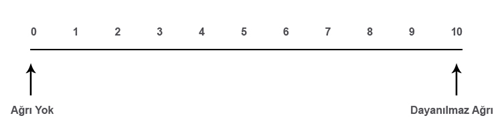 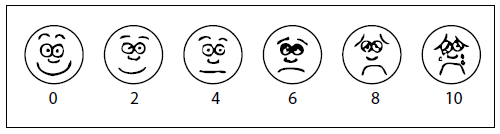                    *İletişim kurulamayan hastalar için Yüz Skalasını kullanınız.Ağrı   ⁭ Yok    ⁭ Var     ⁭  Yeri ………………..     ⁭ Tipi………………….      ⁭ Derecesi …………                    *İletişim kurulamayan hastalar için Yüz Skalasını kullanınız.Ağrı   ⁭ Yok    ⁭ Var     ⁭  Yeri ………………..     ⁭ Tipi………………….      ⁭ Derecesi …………                    *İletişim kurulamayan hastalar için Yüz Skalasını kullanınız.Ağrı   ⁭ Yok    ⁭ Var     ⁭  Yeri ………………..     ⁭ Tipi………………….      ⁭ Derecesi …………                    *İletişim kurulamayan hastalar için Yüz Skalasını kullanınız.Ağrı   ⁭ Yok    ⁭ Var     ⁭  Yeri ………………..     ⁭ Tipi………………….      ⁭ Derecesi …………                    *İletişim kurulamayan hastalar için Yüz Skalasını kullanınız.Ağrı   ⁭ Yok    ⁭ Var     ⁭  Yeri ………………..     ⁭ Tipi………………….      ⁭ Derecesi …………                    *İletişim kurulamayan hastalar için Yüz Skalasını kullanınız.Ağrı   ⁭ Yok    ⁭ Var     ⁭  Yeri ………………..     ⁭ Tipi………………….      ⁭ Derecesi …………                    *İletişim kurulamayan hastalar için Yüz Skalasını kullanınız.Ağrı   ⁭ Yok    ⁭ Var     ⁭  Yeri ………………..     ⁭ Tipi………………….      ⁭ Derecesi …………                    *İletişim kurulamayan hastalar için Yüz Skalasını kullanınız.Ağrı   ⁭ Yok    ⁭ Var     ⁭  Yeri ………………..     ⁭ Tipi………………….      ⁭ Derecesi …………                    *İletişim kurulamayan hastalar için Yüz Skalasını kullanınız.Ağrı   ⁭ Yok    ⁭ Var     ⁭  Yeri ………………..     ⁭ Tipi………………….      ⁭ Derecesi …………                    *İletişim kurulamayan hastalar için Yüz Skalasını kullanınız.Ağrı   ⁭ Yok    ⁭ Var     ⁭  Yeri ………………..     ⁭ Tipi………………….      ⁭ Derecesi …………                    *İletişim kurulamayan hastalar için Yüz Skalasını kullanınız.Ağrı   ⁭ Yok    ⁭ Var     ⁭  Yeri ………………..     ⁭ Tipi………………….      ⁭ Derecesi …………                    *İletişim kurulamayan hastalar için Yüz Skalasını kullanınız.Ağrı   ⁭ Yok    ⁭ Var     ⁭  Yeri ………………..     ⁭ Tipi………………….      ⁭ Derecesi …………                    *İletişim kurulamayan hastalar için Yüz Skalasını kullanınız.Kendini Algılama – Benlik Kavramı  Örüntüsü:Kendini Algılama – Benlik Kavramı  Örüntüsü:Kendini Algılama – Benlik Kavramı  Örüntüsü:Kendini Algılama – Benlik Kavramı  Örüntüsü:Kendini Algılama – Benlik Kavramı  Örüntüsü:Kendini Algılama – Benlik Kavramı  Örüntüsü:Kendini Algılama – Benlik Kavramı  Örüntüsü:Kendini Algılama – Benlik Kavramı  Örüntüsü:Kendini Algılama – Benlik Kavramı  Örüntüsü:Kendini Algılama – Benlik Kavramı  Örüntüsü:Kendini Algılama – Benlik Kavramı  Örüntüsü:Kendini Algılama – Benlik Kavramı  Örüntüsü:Kendini Algılama – Benlik Kavramı  Örüntüsü:Emosyonel Durumu      ⁭ Sakin           ⁭ Endişeli           ⁭ Sinirli             ⁭ İçine kapanıkEmosyonel Durumu      ⁭ Sakin           ⁭ Endişeli           ⁭ Sinirli             ⁭ İçine kapanıkEmosyonel Durumu      ⁭ Sakin           ⁭ Endişeli           ⁭ Sinirli             ⁭ İçine kapanıkEmosyonel Durumu      ⁭ Sakin           ⁭ Endişeli           ⁭ Sinirli             ⁭ İçine kapanıkEmosyonel Durumu      ⁭ Sakin           ⁭ Endişeli           ⁭ Sinirli             ⁭ İçine kapanıkEmosyonel Durumu      ⁭ Sakin           ⁭ Endişeli           ⁭ Sinirli             ⁭ İçine kapanıkEmosyonel Durumu      ⁭ Sakin           ⁭ Endişeli           ⁭ Sinirli             ⁭ İçine kapanıkEmosyonel Durumu      ⁭ Sakin           ⁭ Endişeli           ⁭ Sinirli             ⁭ İçine kapanıkEmosyonel Durumu      ⁭ Sakin           ⁭ Endişeli           ⁭ Sinirli             ⁭ İçine kapanıkEmosyonel Durumu      ⁭ Sakin           ⁭ Endişeli           ⁭ Sinirli             ⁭ İçine kapanıkEmosyonel Durumu      ⁭ Sakin           ⁭ Endişeli           ⁭ Sinirli             ⁭ İçine kapanıkEmosyonel Durumu      ⁭ Sakin           ⁭ Endişeli           ⁭ Sinirli             ⁭ İçine kapanıkEmosyonel Durumu      ⁭ Sakin           ⁭ Endişeli           ⁭ Sinirli             ⁭ İçine kapanıkGenel görünümü           ⁭ Bakımlı        ⁭ BakımsızGenel görünümü           ⁭ Bakımlı        ⁭ BakımsızGenel görünümü           ⁭ Bakımlı        ⁭ BakımsızGenel görünümü           ⁭ Bakımlı        ⁭ BakımsızGenel görünümü           ⁭ Bakımlı        ⁭ BakımsızGenel görünümü           ⁭ Bakımlı        ⁭ BakımsızGenel görünümü           ⁭ Bakımlı        ⁭ BakımsızGenel görünümü           ⁭ Bakımlı        ⁭ BakımsızGenel görünümü           ⁭ Bakımlı        ⁭ BakımsızGenel görünümü           ⁭ Bakımlı        ⁭ BakımsızGenel görünümü           ⁭ Bakımlı        ⁭ BakımsızGenel görünümü           ⁭ Bakımlı        ⁭ BakımsızGenel görünümü           ⁭ Bakımlı        ⁭ BakımsızHastalığınız nedeniyle kendiniz ile ilgili düşüncelerinizde değişim oldu mu?         ⁭ Hayır    ⁭ Evet  Hastalığınız nedeniyle kendiniz ile ilgili düşüncelerinizde değişim oldu mu?         ⁭ Hayır    ⁭ Evet  Hastalığınız nedeniyle kendiniz ile ilgili düşüncelerinizde değişim oldu mu?         ⁭ Hayır    ⁭ Evet  Hastalığınız nedeniyle kendiniz ile ilgili düşüncelerinizde değişim oldu mu?         ⁭ Hayır    ⁭ Evet  Hastalığınız nedeniyle kendiniz ile ilgili düşüncelerinizde değişim oldu mu?         ⁭ Hayır    ⁭ Evet  Hastalığınız nedeniyle kendiniz ile ilgili düşüncelerinizde değişim oldu mu?         ⁭ Hayır    ⁭ Evet  Hastalığınız nedeniyle kendiniz ile ilgili düşüncelerinizde değişim oldu mu?         ⁭ Hayır    ⁭ Evet  Hastalığınız nedeniyle kendiniz ile ilgili düşüncelerinizde değişim oldu mu?         ⁭ Hayır    ⁭ Evet  Hastalığınız nedeniyle kendiniz ile ilgili düşüncelerinizde değişim oldu mu?         ⁭ Hayır    ⁭ Evet  Hastalığınız nedeniyle kendiniz ile ilgili düşüncelerinizde değişim oldu mu?         ⁭ Hayır    ⁭ Evet  Hastalığınız nedeniyle kendiniz ile ilgili düşüncelerinizde değişim oldu mu?         ⁭ Hayır    ⁭ Evet  Hastalığınız nedeniyle kendiniz ile ilgili düşüncelerinizde değişim oldu mu?         ⁭ Hayır    ⁭ Evet  Hastalığınız nedeniyle kendiniz ile ilgili düşüncelerinizde değişim oldu mu?         ⁭ Hayır    ⁭ Evet   Açıklayınız: …………………………………………………………………………………………… Açıklayınız: …………………………………………………………………………………………… Açıklayınız: …………………………………………………………………………………………… Açıklayınız: …………………………………………………………………………………………… Açıklayınız: …………………………………………………………………………………………… Açıklayınız: …………………………………………………………………………………………… Açıklayınız: …………………………………………………………………………………………… Açıklayınız: …………………………………………………………………………………………… Açıklayınız: …………………………………………………………………………………………… Açıklayınız: …………………………………………………………………………………………… Açıklayınız: …………………………………………………………………………………………… Açıklayınız: …………………………………………………………………………………………… Açıklayınız: ……………………………………………………………………………………………Hastalığınız nedeniyle kendinize olan saygınızda değişim oldu mu?                       ⁭ Hayır    ⁭ Evet  Hastalığınız nedeniyle kendinize olan saygınızda değişim oldu mu?                       ⁭ Hayır    ⁭ Evet  Hastalığınız nedeniyle kendinize olan saygınızda değişim oldu mu?                       ⁭ Hayır    ⁭ Evet  Hastalığınız nedeniyle kendinize olan saygınızda değişim oldu mu?                       ⁭ Hayır    ⁭ Evet  Hastalığınız nedeniyle kendinize olan saygınızda değişim oldu mu?                       ⁭ Hayır    ⁭ Evet  Hastalığınız nedeniyle kendinize olan saygınızda değişim oldu mu?                       ⁭ Hayır    ⁭ Evet  Hastalığınız nedeniyle kendinize olan saygınızda değişim oldu mu?                       ⁭ Hayır    ⁭ Evet  Hastalığınız nedeniyle kendinize olan saygınızda değişim oldu mu?                       ⁭ Hayır    ⁭ Evet  Hastalığınız nedeniyle kendinize olan saygınızda değişim oldu mu?                       ⁭ Hayır    ⁭ Evet  Hastalığınız nedeniyle kendinize olan saygınızda değişim oldu mu?                       ⁭ Hayır    ⁭ Evet  Hastalığınız nedeniyle kendinize olan saygınızda değişim oldu mu?                       ⁭ Hayır    ⁭ Evet  Hastalığınız nedeniyle kendinize olan saygınızda değişim oldu mu?                       ⁭ Hayır    ⁭ Evet  Hastalığınız nedeniyle kendinize olan saygınızda değişim oldu mu?                       ⁭ Hayır    ⁭ Evet   Açıklayınız: …………………………………………………………………………………………… Açıklayınız: …………………………………………………………………………………………… Açıklayınız: …………………………………………………………………………………………… Açıklayınız: …………………………………………………………………………………………… Açıklayınız: …………………………………………………………………………………………… Açıklayınız: …………………………………………………………………………………………… Açıklayınız: …………………………………………………………………………………………… Açıklayınız: …………………………………………………………………………………………… Açıklayınız: …………………………………………………………………………………………… Açıklayınız: …………………………………………………………………………………………… Açıklayınız: …………………………………………………………………………………………… Açıklayınız: …………………………………………………………………………………………… Açıklayınız: ……………………………………………………………………………………………Hastalığınız nedeniyle bedeniniz hakkındaki düşüncelerinizde değişim oldu mu?  ⁭ Hayır    ⁭ Evet  Hastalığınız nedeniyle bedeniniz hakkındaki düşüncelerinizde değişim oldu mu?  ⁭ Hayır    ⁭ Evet  Hastalığınız nedeniyle bedeniniz hakkındaki düşüncelerinizde değişim oldu mu?  ⁭ Hayır    ⁭ Evet  Hastalığınız nedeniyle bedeniniz hakkındaki düşüncelerinizde değişim oldu mu?  ⁭ Hayır    ⁭ Evet  Hastalığınız nedeniyle bedeniniz hakkındaki düşüncelerinizde değişim oldu mu?  ⁭ Hayır    ⁭ Evet  Hastalığınız nedeniyle bedeniniz hakkındaki düşüncelerinizde değişim oldu mu?  ⁭ Hayır    ⁭ Evet  Hastalığınız nedeniyle bedeniniz hakkındaki düşüncelerinizde değişim oldu mu?  ⁭ Hayır    ⁭ Evet  Hastalığınız nedeniyle bedeniniz hakkındaki düşüncelerinizde değişim oldu mu?  ⁭ Hayır    ⁭ Evet  Hastalığınız nedeniyle bedeniniz hakkındaki düşüncelerinizde değişim oldu mu?  ⁭ Hayır    ⁭ Evet  Hastalığınız nedeniyle bedeniniz hakkındaki düşüncelerinizde değişim oldu mu?  ⁭ Hayır    ⁭ Evet  Hastalığınız nedeniyle bedeniniz hakkındaki düşüncelerinizde değişim oldu mu?  ⁭ Hayır    ⁭ Evet  Hastalığınız nedeniyle bedeniniz hakkındaki düşüncelerinizde değişim oldu mu?  ⁭ Hayır    ⁭ Evet  Hastalığınız nedeniyle bedeniniz hakkındaki düşüncelerinizde değişim oldu mu?  ⁭ Hayır    ⁭ Evet   Açıklayınız: …………………………………………………………………………………………… Açıklayınız: …………………………………………………………………………………………… Açıklayınız: …………………………………………………………………………………………… Açıklayınız: …………………………………………………………………………………………… Açıklayınız: …………………………………………………………………………………………… Açıklayınız: …………………………………………………………………………………………… Açıklayınız: …………………………………………………………………………………………… Açıklayınız: …………………………………………………………………………………………… Açıklayınız: …………………………………………………………………………………………… Açıklayınız: …………………………………………………………………………………………… Açıklayınız: …………………………………………………………………………………………… Açıklayınız: …………………………………………………………………………………………… Açıklayınız: ……………………………………………………………………………………………Rol-İlişki Örüntüsü:Rol-İlişki Örüntüsü:Aile tipi                            ⁭ Çekirdek Aile   ⁭ Geniş Aile Aile tipi                            ⁭ Çekirdek Aile   ⁭ Geniş Aile Birlikte yaşadığı kişiler    ⁭ Yalnız              ⁭ Eş           ⁭ Eş ve çocuklar    ⁭ Diğer…………………...Birlikte yaşadığı kişiler    ⁭ Yalnız              ⁭ Eş           ⁭ Eş ve çocuklar    ⁭ Diğer…………………...Aile içindeki rol/rolleriniz nelerdir?Açıklayınız:……………………………………………...Hastalığınız nedeniyle aile içindeki rolleri üstlenmekte sorun yaşıyor musunuz?  ⁭ Hayır    ⁭ Evet  Açıklayınız:……………………………………………...Hastalığınız aile içi ilişkilerinizi/iletişiminizi etkiledi mi?⁭ Hayır    ⁭ Evet  Açıklayınız:……………………………………………...Hastalığınız iş hayatınızı etkiledi mi?  ⁭ Hayır    ⁭ Evet  Açıklayınız:……………………………………………...Hastalığınız arkadaş/komşu/akrabalar ile ilişkilerinizi/ iletişiminizi etkiledi mi?  ⁭ Hayır    ⁭ Evet  Açıklayınız:……………………………………………...Yardıma ihtiyacınız olduğunda size destek olabilecek kişiler var mı? ⁭ Hayır    ⁭ Evet  Açıklayınız:……………………………………………... Cinsellik – Üreme Örüntüsü:Cinsellik – Üreme Örüntüsü:⁭ Normal                  ⁭ İmpotans              ⁭ İnfertilite                       ⁭ Cinsel yolla bulaşan hastalık⁭ Libidoda azalma   ⁭ Vajinal kuruluk    ⁭ Cinsel aktivitede ağrı   ⁭ Aşırı kanama   ⁭ Normal                  ⁭ İmpotans              ⁭ İnfertilite                       ⁭ Cinsel yolla bulaşan hastalık⁭ Libidoda azalma   ⁭ Vajinal kuruluk    ⁭ Cinsel aktivitede ağrı   ⁭ Aşırı kanama   Menstrual siklusta değişim oldu mu?             Açıklayınız:……………………………………………...⁭ Hayır  ⁭ Evet  Menstrual siklusta değişim oldu mu?             Açıklayınız:……………………………………………...⁭ Hayır  ⁭ Evet  Hastalığınız/tedaviniz cinsel yaşamınızı etkiledi mi?                   ⁭ Hayır  ⁭ Evet  Açıklayınız:……………………………………………...Başetme-Stres Toleransı Örüntüsü:Başetme-Stres Toleransı Örüntüsü:Hastalığınızın ortaya çıkmasına neden olan bir olay/durum yaşadınız mı?⁭ Hayır  ⁭ Evet Açıklayınız:……………………………………………...Stresli olduğunuzda sakinleşmek için ne yaparsınız?Açıklayınız:……………………………………………...Değer-İnanç Örüntüsü:Değer-İnanç Örüntüsü:Hastalığınızın tedavisini etkileyen dinsel/kültürel inançlarınız var mı?⁭ Hayır  ⁭ Evet  Açıklayınız:……………………………………………...Hastalığınız değer ve inançlarınızı etkiledi mi? ⁭ Hayır  ⁭ Evet  Açıklayınız:……………………………………………...Geleceğe ilişkin hedefleriniz nelerdir?Açıklayınız:……………………………………………...Fiziksel Değerlendirme BulgularıFiziksel Değerlendirme BulgularıBaş-Boyun:Solunum Sistemi:⁭ Normal ⁭ Kuruluk  ⁭ Aşırı yağlanma ⁭ Lezyon ⁭ Saç derisinde pullanma  ⁭ Saç kaybı⁭ Normal     ⁭ Göğüs ağrısı   ⁭ Hemoptizi⁭ Dispne      ⁭ Öksürük         ⁭ Balgam ⁭ Maske yüz    ⁭ Aydede yüz     ⁭ Fasial paralizi⁭ Raller        ⁭ Stridor           ⁭ Wheezing⁭ Pitozis          ⁭ Egzoftalmus    ⁭ Diplopi ⁭ Konjonktivada solukluk           ⁭ Fotofobi⁭ Pupiller refleks ⁭ Sağ  ⁭ Sol   ⁭ Anizokori⁭ Fıçı göğüs ⁭ İnterkostal retraksiyon ⁭ Takipne     ⁭ Bradipne       ⁭ Apne ⁭ Oksijen kullanma               ⁭ İnhaler kullanma⁭ Kulak Akıntısı             ⁭ Kulak çınlaması Kardiyovasküler Sistem:⁭ Burun tıkanıklığı         ⁭ Burun akıntısı ⁭ Burun kanaması⁭ Normal    ⁭ Hipotansiyon  ⁭ Hipertansiyon⁭ Taşikardi   ⁭ Bradikardi    ⁭ Aritmi          ⁭ Dudaklarda siyanoz     ⁭ Dil üzerinde plak⁭ Ağız içi mukozada solukluk    ⁭ Lezyon⁭ Boyun venlerinde dolgunluk      ⁭ Üfürüm  ⁭ Uzamış kapiller geri dolum         ⁭ Varis  ⁭ Ağız içi mukozada kuruluk     ⁭ Halitozis⁭ İntermittent klaudikasyon⁭ Kötü ağız hijyeni         ⁭ Fetor Hepatikus⁭ Sağ dorsal ayak nabzı  ⁭ Güçlü   ⁭ Zayıf⁭ Diş kaybı      ⁭ Diş çürüğü     ⁭ Protez diş  ⁭ Sol dorsal ayak nabzı   ⁭ Güçlü   ⁭ Zayıf⁭ Diş etinde ödem          ⁭ Diş etinde kanamaAbdomen: ⁭ Diş etinde çekilme      ⁭ Yutma güçlüğü⁭ Normal   ⁭ Stria      ⁭ Herni     ⁭ Assit      ⁭ Hipertroid     ⁭ Lenf nodlarında büyüme⁭ Distansiyon     ⁭ Kolostomi      ⁭ İleostomi⁭ Boyun eklem hareketi kısıtlılığıBağırsak sesleri:…./dk  ⁭ Hipoaktif  ⁭ HiperaktifKas-İskelet Sistemi:Nörolojik Değerlendirme:⁭ Normal      ⁭ Kifoz      ⁭ Skolyoz      ⁭ Lordoz⁭ Normal               ⁭ Denge Kaybı    ⁭ Spastisite   ⁭ Rijidite   ⁭ Fasikülasyon⁭ Ellerde uyuşma  ⁭ Ayaklarda uyuşma⁭ El/ayak parmaklarında deformiteler⁭ Hemipleji           ⁭ Parapleji        ⁭ Kas atrofisi⁭ El/ayak parmaklarında nodüller⁭ Tremor               ⁭ Nöropati        ⁭ Apati ⁭ Eklem hareket açıklığında kısıtlılık⁭ Ataksi                ⁭ Baş ağrısı       ⁭ Vertigo⁭ HipotonisiteDeri ve Ekleri:Deri ve Ekleri:⁭ Normal   ⁭ Soğuk        ⁭ Sıcak         ⁭ Lezyon           ⁭ Soluk      ⁭ Kızarıklık  ⁭ Siyanoz     ⁭ Sarılık⁭ Kuru       ⁭ Nemli        ⁭ Ödem        ⁭ Kaşıntı⁭ Peteşi      ⁭ Purpura     ⁭ Ekimoz⁭ Çomak parmak             ⁭ Kaşık tırnak⁭ Tüp/Dren/kataterFiziksel değerlendirmeniz sırasında gözlemlediğiniz bulguların yerini ve özelliklerini açıklayınız.Fiziksel değerlendirmeniz sırasında gözlemlediğiniz bulguların yerini ve özelliklerini açıklayınız.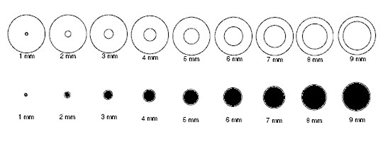 Örneğin; hastanızın pupilleri ışığa tepki olarak küçülüyor ve çapı 3 mm ise 3+ olarak belirtiniz.Örneğin; hastanızın pupilleri ışığa tepki olarak küçülüyor ve çapı 3 mm ise 3+ olarak belirtiniz.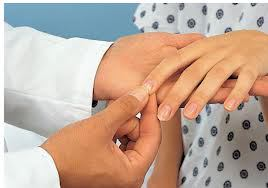 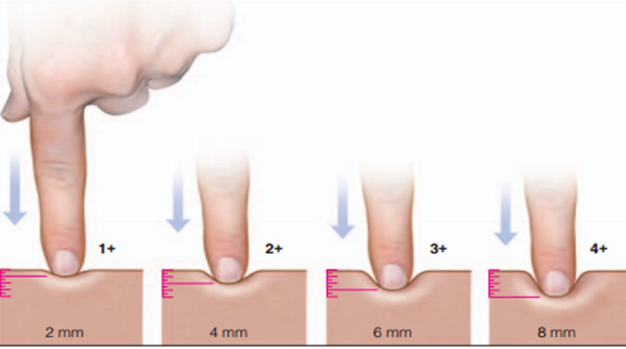 Kapiller geri dolumu değerlendiriniz (Tırnak yatağındaki renk değişimi 3 sn’den uzun olmamalı).       Ödemin derecesini resimde gösterildiği gibi belirleyiniz.              Kapiller geri dolumu değerlendiriniz (Tırnak yatağındaki renk değişimi 3 sn’den uzun olmamalı).       Ödemin derecesini resimde gösterildiği gibi belirleyiniz.              Laboratuvar Çalışmaları                                                                                          Referans aralığıTarih……………Hastanın Sonuçları *YorumunuzHemogram  Hemogram  Hemogram  Hemogram  WBCRBCHGBHCTPLTMCVMCHMCHCBiyokimyaBiyokimyaBiyokimyaBiyokimyaKlorKalsiyumSodyum Potasyum FosforDemirDemir bağlamaTotal demir bağlama kapasitesiASTALTALPGGTLDHAçlık kan şekeriTokluk kan şekeriAlbumin Total ProteinTotal BilirubinDirekt BilirubinBUNKreatininÜreÜrik asitCRPApttINRPtCK-MBTroponin Sedimentasyonİdrar Analiziİdrar Analiziİdrar Analiziİdrar AnaliziDansitepHGlukozKetonProteinLökosit Bilirubin Blood Diğer Analiz Sonuçları (Bu Tabloda Yer Almayan Hastanın Başka Laboratuvar Sonuçları Varsa Lütfen Buraya Yazınız Diğer Analiz Sonuçları (Bu Tabloda Yer Almayan Hastanın Başka Laboratuvar Sonuçları Varsa Lütfen Buraya Yazınız Diğer Analiz Sonuçları (Bu Tabloda Yer Almayan Hastanın Başka Laboratuvar Sonuçları Varsa Lütfen Buraya Yazınız Diğer Analiz Sonuçları (Bu Tabloda Yer Almayan Hastanın Başka Laboratuvar Sonuçları Varsa Lütfen Buraya Yazınız *Sadece normalden yüksek ya da düşük olan değerlerin nedenlerini ve sonuçlarını hastanın tıbbi durumu ile ilişkilendirerek yorumlayınız.*Sadece normalden yüksek ya da düşük olan değerlerin nedenlerini ve sonuçlarını hastanın tıbbi durumu ile ilişkilendirerek yorumlayınız.*Sadece normalden yüksek ya da düşük olan değerlerin nedenlerini ve sonuçlarını hastanın tıbbi durumu ile ilişkilendirerek yorumlayınız.*Sadece normalden yüksek ya da düşük olan değerlerin nedenlerini ve sonuçlarını hastanın tıbbi durumu ile ilişkilendirerek yorumlayınız.Yaşamsal BulgularYaşamsal BulgularYaşamsal BulgularYaşamsal BulgularYaşamsal BulgularYaşamsal BulgularYaşamsal BulgularYaşamsal BulgularTarihSaatAteşNabızKan BasıncıSolunumO2 saturasyonAğrı Değerlendirme Skalasına göreİlaçlar İlacın adıDozu ve sıklığıVeriliş yoluEtkisiİlaç verilmedi ise nedeniSıvı-İzlem Formu                                                                                                    Tarih……Sıvı-İzlem Formu                                                                                                    Tarih……Sıvı-İzlem Formu                                                                                                    Tarih……Sıvı-İzlem Formu                                                                                                    Tarih……Sıvı-İzlem Formu                                                                                                    Tarih……Sıvı-İzlem Formu                                                                                                    Tarih……Sıvı-İzlem Formu                                                                                                    Tarih……Sıvı-İzlem Formu                                                                                                    Tarih……Sıvı-İzlem Formu                                                                                                    Tarih……Sıvı-İzlem Formu                                                                                                    Tarih……Sıvı-İzlem Formu                                                                                                    Tarih……Sıvı-İzlem Formu                                                                                                    Tarih……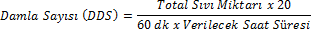 Saatte Gidecek Sıvı Miktarı= Saatte Gidecek Sıvı Miktarı= Saatte Gidecek Sıvı Miktarı= Saatte Gidecek Sıvı Miktarı= Saatte Gidecek Sıvı Miktarı= GİREN SIVILAR ÖNCEKİ TOPLAM:GİREN SIVILAR ÖNCEKİ TOPLAM:GİREN SIVILAR ÖNCEKİ TOPLAM:GİREN SIVILAR ÖNCEKİ TOPLAM:GİREN SIVILAR ÖNCEKİ TOPLAM:GİREN SIVILAR ÖNCEKİ TOPLAM:GİREN SIVILAR ÖNCEKİ TOPLAM:ÇIKAN SIVILAR ÖNCEKİ TOPLAM:ÇIKAN SIVILAR ÖNCEKİ TOPLAM:ÇIKAN SIVILAR ÖNCEKİ TOPLAM:ÇIKAN SIVILAR ÖNCEKİ TOPLAM:ÇIKAN SIVILAR ÖNCEKİ TOPLAM:SAATGİDEN SIVILARGİDEN SIVILARGİDEN SIVILARGİDEN SIVILARGİDEN SIVILARGİDEN SIVILARÇIKAN SIVILARÇIKAN SIVILARÇIKAN SIVILARÇIKAN SIVILARÇIKAN SIVILARSAATOralKan ve kan ürünüIV sıvılar (cinsi)IV sıvılar (cinsi)IV sıvılar (cinsi)IV sıvılar (cinsi)İdrarDışkıKusmaNGTüpDren (ler)SAATOralKan ve kan ürünüŞişeSeviyesiGidenmiktarŞişeSeviyesiGidenmiktarİdrarDışkıKusmaNGTüpDren (ler)08.0009.0010.0011.0012.0013.0014.0015.0016.00ARATOPLAM17.0018.0019.0020.0021.0022.0023.0024.00ARATOPLAM01.0002.0003.0004.0005.0006.0007.0008.00ARATOPLAMGENEL TOPLAMTarihEtiyolojik Faktör/NedenTanıTanımlayıcı ÖzelliklerAmaç:Beklenen Sonuç Kriterleri:GirişimlerEvet (+) / Hayır  (-) ise nedeni açıklaDeğerlendirmeÖğrencinin Adı Soyadı:Öğrencinin Adı Soyadı:   Uygulama Yapılan Hastane/Klinik:   Uygulama Yapılan Hastane/Klinik:Öğrenci No:Öğrenci No:   Uygulama Tarihleri:   Uygulama Tarihleri:BÖLÜM I: PROFESYONEL DAVRANIŞLARI DEĞERLENDİRMEBÖLÜM I: PROFESYONEL DAVRANIŞLARI DEĞERLENDİRMEPuan= 20Puan= 20AçıklamaKlinik/Saha Uygulama Yönergesine uygun forma düzenine uymaKlinik/Saha Uygulama Yönergesine uygun forma düzenine uyma2 puan2 puanProfesyonel davranış sergileyebilme (Çalışma saatlerine uyum, iletişim becerileri, sorumluluk alabilme ve gereğini yapabilme vs.)Profesyonel davranış sergileyebilme (Çalışma saatlerine uyum, iletişim becerileri, sorumluluk alabilme ve gereğini yapabilme vs.)2 puan2 puanÖğrenme ve araştırmaya istekli olmaÖğrenme ve araştırmaya istekli olma2 puan2 puanKlinik uygulamalara teorik bilgi eksiğini tamamlayarak gelmeKlinik uygulamalara teorik bilgi eksiğini tamamlayarak gelme2 puan2 puanKlinik uygulamalarda etkin rol almak için istekli olmaKlinik uygulamalarda etkin rol almak için istekli olma2 puan2 puanUygulamanın gerektirdiği beceriye ilişkin altyapıya sahip olma Uygulamanın gerektirdiği beceriye ilişkin altyapıya sahip olma 2 puan2 puanYaptığı hemşirelik uygulamalarına ilişkin sorumluluk alma ve zamanında gerçekleştirmeYaptığı hemşirelik uygulamalarına ilişkin sorumluluk alma ve zamanında gerçekleştirme2 puan2 puanProblem çözme becerisiProblem çözme becerisi2 puan2 puanAcil durumları yönetebilmeAcil durumları yönetebilme2 puan2 puanMesleki gelişim için güncel yaklaşımları takip edebilmeMesleki gelişim için güncel yaklaşımları takip edebilme2 puan2 puanPuan ToplamıPuan Toplamı20 puan20 puanBÖLÜM II: HASTA BAŞINDA DEĞERLENDİRMEPuan= 25AçıklamaBakım verdiği hastayı tanıma2 puanHastanın tıbbi tanısını kuramsal düzeyde açıklayabilme3 puanYaşam bulgularını değerlendirebilme3 puanHastaneye ne zaman yattığı ve yatış süresini bilme2 puanHastanın hastaneye başvurudaki sağlık şikayetlerini söyleme2 puanŞu anki sağlık şikayetlerini açıklayabilme2 puanDaha önceki sağlık öyküsünü (hastalık, ameliyat vb) söyleme2 puanHastanın kullandığı ilaçları ve etkilerini açıklayabilme3 puanÖnemli laboratuvar bulgularını yorumlayabilme3 puanHastaya uygulanan invaziv girişimlerin farkında olma (Üriner katater, IV Katater, NG sonda, dren vb)3 puanPuan Toplamı25 puanBÖLÜM III: KLİNİK UYGULAMA BECERİLERİNİ DEĞERLENDİRMEPuan= 25AçıklamaHasta güvenliğini sağlama  2 puanTıbbi/Cerrahi Asepsi ilkelerine uyma2 puanİşleme uygun malzemeleri hazırlayabilme2 puanTeorik bilgiyi uygulamaya aktarabilme3 puanHastayı yapacağı uygulamalara ilişkin bilgilendirebilme 2 puanİşlem basamaklarını doğru uygulayabilme10 puanYapılan uygulamanın etkisini değerlendirebilme2 puanİşlemleri kayıt altına alma becerisi2 puanPuan Toplamı25 puanBÖLÜM IV: HEMŞİRELİK SÜRECİNİ DEĞERLENDİRMEPuan= 30AçıklamaVeri Toplama6 puanTanılama6 puanGirişimleri planlama6 puanUygulama6 puanDeğerlendirme6 puanPuan Toplamı30 puanÖĞRETİM ELEMANI/HEMŞİRENİN ADI SOYADI / İMZASI: 